Module 6 Lesson 3					Means of Transport (Student’s book pg. 93) 1 – Listening Ex. 3 – Listen and repeat the means of transportZad. 3 – slušaj zadatak i ponavljaj prijevozna sredstvaAko ne možeš naći na tabletu ovdje je link: https://www.youtube.com/watch?v=9W2QtBX9ZXg&list=PL2-9NY88X8emk_fNLbB6ivAtLYb9ckKNM&index=42 – ListeningEx. 4 – Listen and choose the means of transport that you hear.Zad. 4 – slušaj i odaberi prijevozna sredstva koja čuješ.Ako ne možeš naći na tabletu ovdje je link: https://www.youtube.com/watch?v=-lD5mSJoDsI&list=PL2-9NY88X8emk_fNLbB6ivAtLYb9ckKNM&index=53 – Copy the means of transport in the right columns in your notebook.Razvrstaj prijevozna sredstva u točan stupac u svoju bilježnicu. 4 - PracticeHere are some games to practice means of transport:Ovdje su neke igre za vježbanje prijevoznih sredstava:  https://wordwall.net/hr/resource/247435/faggion-means-transporthttps://wordwall.net/hr/resource/2067883/angielski/means-transporthttps://wordwall.net/hr/resource/472928/whack-means-transporthttps://wordwall.net/hr/resource/1657303/angielski/means-transportTHAT'S IT FOR TODAY.HAVE A NICE DAY!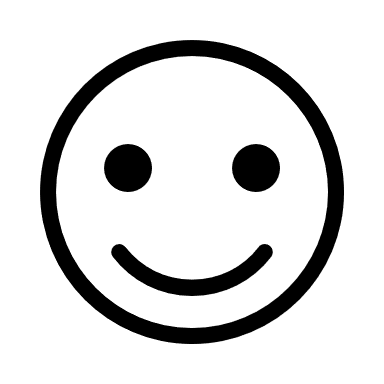 Key: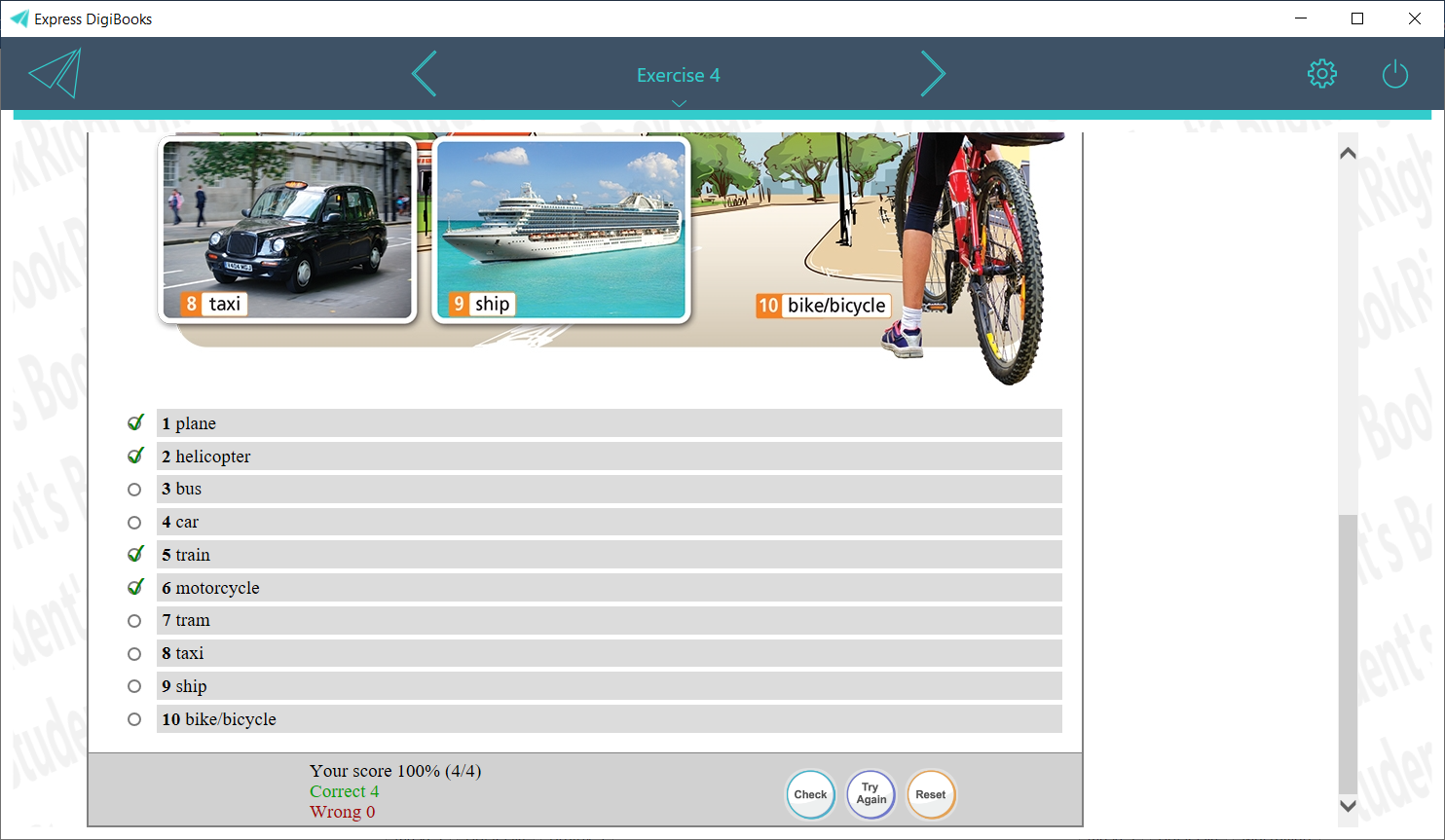 Land (na kopnu)Air (u zraku)Water (na vodi)